Supplemental Table 1. Foods contained in the Food Frequency Questionnaire (FFQ) of the EPITeen and the 1982 Pelotas Cohorts, according to the NOVA Food Classification System.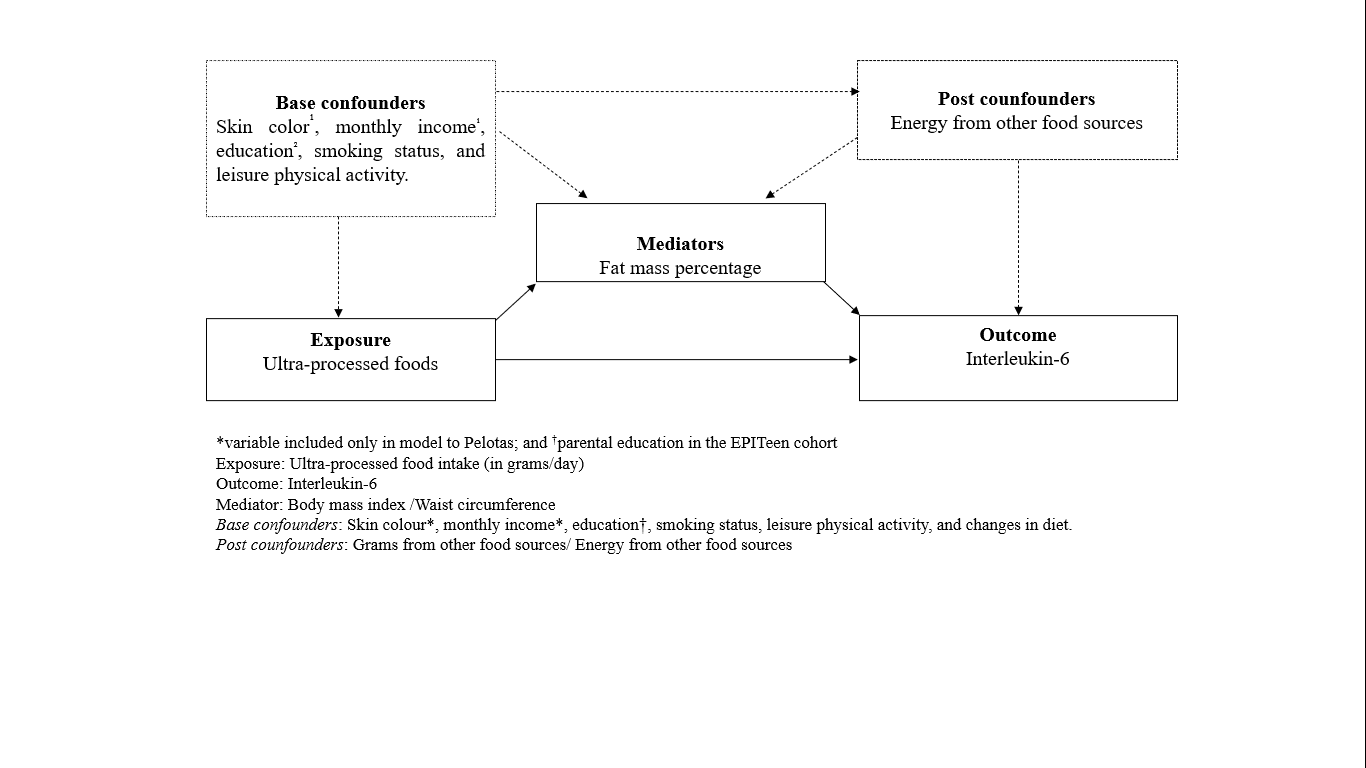 Supplemental Figure 1. Direct acyclic graph of the effect of ultra-processed-foods consumption on interleukin-6 in the EPITeen and 1982 Pelotas cohort.¹Variable included only in the Pelotas Cohort model; ²Parental education in the EPITeen Cohort; and fasting time was also analyzed as post confounders in the Pelotas Cohort.Supplemental Table 2. Median interleukin-6 concentration and interquartile range (IQR) according to independent variables in the EPITeen and the 1982 Pelotas Cohorts, stratified by sex.Median (IQR): median and interquartile range.The differences between median interleukin-6 concentrations according to variables were tested using the Wilcoxon or Kruskal-Wallis test.Supplemental Table 3. Characteristics of participants according to the consumption of ultra-processed foods in the EPITeen and the 1982 Pelotas Cohorts, stratified by sex.Supplemental Table 4. Unadjusted and adjusted linear regressions between consumption of ultra-processed foods (in grams, energy, and % of total energy) and log-transformed interleukin-6, by sex in the EPITeen and the 1982 Pelotas Cohorts.Grams and calories are on a scale of 100 for better interpretation.Model 1: adjusted for socio-economic and health-related behavior characteristics (EPITeen: parental education, smoking status and leisure physical activity; Pelotas: skin color, monthly income, education, smoking status, leisure physical activity and fasting time).Model 2: adjusted as in model 1 plus energy intake from food sources other than ultra-processed.Supplemental Table 6. Unadjusted and adjusted linear regressions between consumption of ultra-processed foods and fat mass percentage by sex in the EPITeen and the Pelotas Cohorts.Reference category is 1st quartile. ¹p-values for the linear trend.Model 1: adjusted for socio-economic and health-related behavior characteristics (EPITeen: parental education, smoking status and leisure physical activity; Pelotas: skin color, monthly income, education, smoking status and leisure physical activity).Model 2: adjusted as model 1 plus energy intake from food sources other than ultra-processed.EPITeen CohortPelotas CohortGroup 1. Unprocessed or minimally processed foodsGroup 1. Unprocessed or minimally processed foodsMilk; eggs; meats (steak, chicken, turkey, rabbit, pork, lamb, viscera, fish, and seafood); rice; spaghetti; fried potato; potatoes; cabbages; broccoli; cauliflower; brussels sprout; spinach; green beans; lettuce; onion; carrot; turnip; tomato; bell pepper; cucumber; beans, chickpeas; pea, fava beans; apple, pear; orange, tangerine; banana; kiwi; strawberry; cherry; peach, plum; watermelon or melon; persimmon; fig, loquats, apricots; grape; nuts; coffee; tea; pudding, candies; and vegetable soup.Rice; bean; spaghetti; manioc flour; home bread; cake; polenta; fried potato; boiled potatoes; cassava; popcorn; lentil, pea, chickpeas; lettuce; collard greens; cabbage; orange, tangerine; banana; papaya; apple; watermelon, melon; pineapple; avocado; mango; strawberry; grape; peach; guava; pear; tomato; chayote; pumpkin; natural cucumber; green beans; carrot; beet; cauliflower; milk, eggs; meats (steak, pork, chicken, fish, and shrimp); snacks (kibe, filled pastry, empanada); pudding, candies; coffee; orange juice; lemonade; and fruit juice or fruit pulp juice.  Group 2. Processed culinary ingredientsGroup 2. Processed culinary ingredientsOlive oil; vegetable oils; butter; and sugar.Sugar.Group 3. Processed foodsGroup 3. Processed foodsCheese; canned fish; white bread or toasts; whole-grain bread or toasts; marmalade, compote, jelly, honey; canned fruits; snacks (croissants, pastries, donut or cakes, croquettes, cod dumplings, etc.); olive; wine, and beer.Whole grain bread; white bread; cheese; beer; and wine.Group 4. Ultra-processed foodsGroup 4. Ultra-processed foodsYogurt; ice cream; processed meats (ham, chorizo, sausage, bacon, etc.); margarine; breakfast ‘cereals’; sweet cookies, salty cracker; chocolate powder, chocolate bar; soft drinks, sugar-sweetened beverages; mayonnaise; ‘instant’ sauces; pizza; hamburger; packaged fried potato; and distilled drinks.Sweet cookies; salty cracker; yogurt; Bauru or cheeseburger; ground meat (hamburger); processed meats (sausage, salami); hot dog; pizza; mayonnaise; ice cream; candies; chocolate powder; chocolate bar or bonbon; and soft drinks.Interleukin-6 (pg/mL) Interleukin-6 (pg/mL) Interleukin-6 (pg/mL) Interleukin-6 (pg/mL) Males Males FemalesFemalesMedian (IQR)p-value Median (IQR)p-value EPITeenSocio-economic characteristics at 21 yearsParental education, n (%) 0.130.34Low 2.85 (1.73; 4.47)2.85 (1.57; 4.55)Intermediate2.30 (1.23; 3.46)2.84 (1.92; 4.70)High 2.57 (1.24; 4.13)2.41 (1.47; 3.90)Health-related behaviors at 21 yearsCurrent smoker, n (%) No0.020.36Yes2.86 (1.59; 4.40)2.92 (1.78; 4.48)Leisure physical activity, n (%) 2.32 (1.19; 3.55)2.54 (1.42; 4.21)Low0.940.23Moderate 2.65 (1.41; 4.16)2.52 (1.35; 3.79)High2.52 (1.54; 3.84)2.98 (1.90; 4.84)PelotasSocio-economic characteristics at perinatal and 23 yearsSkin color, n (%) 0.030.007White1.37 (0.98; 2.06)1.38 (0.94; 2.21)Black1.27 (0.88; 2.04)1.66 (1.07; 2.55)Brown/Indigenous/Asian 1.54 (1.12; 2.09)1.66 (1.01; 2.40)Monthly income, n (%) 0.05<0.0011st (poorer)1.41 (1.04; 2.21)1.59 (1.02; 2.36)2nd1.33 (0.98; 1.92)1.42 (0.98; 2.32)3rd (richer)1.34 (0.93; 2.13)1.30 (0.90; 2.04)Education, n (%)  <0.001<0.001Low1.43 (1.04; 2.13)1.67 (1.08; 2.44)Intermediate1.34 (0.95; 2.13)1.34 (0.96; 2.14)High1.20 (0.91; 1.70)1.37 (0.85; 2.16)Health-related behaviors at 23 yearsCurrent smoker, n (%) <0.0010.11No1.33 (0.97; 1.99)1.40 (0.95; 2.26)Yes1.50 (1.02; 2.31)1.57 (1.03; 2.30)Leisure physical activity, n (%) 0.810.66Low1.37 (0.99; 2.06)1.44 (0.97; 2.22)Intermediate1.37 (0.98; 2.02)1.50 (0.96; 2.47)High1.35 (0.98; 2.09)1.36 (0.93; 2.27)Males Males Males Males Males Females   Females   Females   Females   Females   1sta2nd3rd4thp-value* 1sta2nd3rd4thp-value¹ EPITeen CohortSocio-economic characteristics at 21 yearsParental education, n (%) 0.390.29Low 16 (21.3)14 (18.7)21 (28.0)24 (32.0)31 (29.8)21 (20.2)23 (22.1)29 (27.9)Intermediate 15 (22.7)17 (25.8)14 (21.2)20 (30.3)19 (23.4)23 (28.4)23 (28.4)16 (19.8)High 30 (31.6)23 (24.2)23 (24.2)19 (20.0)20 (19.5)33 (32.0)27 (26.2)23 (22.3)Health-related behaviors at 21 yearsCurrent smoker, n (%) 0.710.87   No39 (26.9)30 (20.7)38 (26.2)38 (26.2)47 (23.6)56 (28.1)51 (25.6)45 (22.7)Yes22 (24.2)24 (26.4)20 (22.0)25 (27.4)23 (26.1)21 (23.9)22 (25.0)22 (25.0)Leisure physical activity, n (%) 0.620.31Low20 (23.5)21 (24.7)21 (24.7)23 (27.1)27 (26.2)23 (22.4)26 (25.2)27 (26.2)Moderate 24 (23.8)26 (25.7)23 (22.8)28 (27.7)28 (21.1)40 (30.0)39 (29.3)26 (19.6)High17 (34.0)07 (14.0)14 (28.0)12 (24.0)15 (28.8)14 (26.9)08 (15.4)15 (28.9)Pelotas CohortSocio-economic characteristics at 23 yearsSkin color, n (%) 0.180.003White267 (25.5)266 (25.4)269 (25.7)245 (23.4)234 (21.2)258 (23.3)288 (26.0)327 (29.5)Black64 (28.9)57 (25.8)55 (24.9)45 (20.4)72 (28.8)64 (25.6)61 (24.4)53 (21.2)   Brown/Indigenous/Asian 46 (34.3)39 (29.1)27 (20.2)22 (16.4)39 (30.1)38 (29.5)22 (17.1)30 (23.3)Monthly income, n (%) <0.001<0.0011st (poorer)174 (41.9)99 (23.9)86 (20.7)56 (13.5)186 (34.2)135 (24.9)108 (19.9)114 (21.0)2nd127 (26.1)134 (27.6)123 (25.3)102 (21.0)105 (21.0)125 (25.1)133 (26.7)136 (27.2)3rd (richer)76 (15.2)129 (25.8)142 (28.3)154 (30.7)54 (12.2)100 (22.5)130 (29.3)160 (36.0)Education, n (%)  <0.001<0.001Low191 (35.5)134 (24.9)125 (23.2)88 (16.4)183 (41.3)105 (23.7)80 (18.1)75 (16.9)Intermediate167 (24.0)192 (27.6)175 (25.2)161 (23.2)141 (18.2)189 (24.3)209 (26.9)238 (30.6)High19 (11.2)36 (21.3)51 (30.2)63 (37.3)21 (7.9)66 (24.8)82 (30.8)97 (36.5)Health-related behaviors at 23 yearsCurrent smoker, n (%) 0.290.001No270 (25.9)264 (25.3)267 (25.6)241 (23.2)244 (21.2)279 (24.3)310 (27.0)317 (27.5)Yes107 (29.7)98 (27.2)84 (23.3)71 (19.8)101 (30.0)81 (24.1)61 (18.2)93 (27.7)Leisure physical activity, n (%) 0.050.16Low120 (30.5)103 (26.2)93 (23.7)77 (19.6)240 (25.0)231 (24.1)231 (24.1)257 (26.8)Intermediate111 (29.8)94 (25.3)81 (21.8)86 (23.1)65 (22.0)77 (26.0)71 (24.0)83 (28.0)High146 (22.9)165 (25.9)177 (27.8)149 (23.4)40 (17.3)52 (22.5)69 (29.9)70 (30.3)¹p-value chi-squared test.EPITeen CohortEPITeen CohortEPITeen CohortEPITeen CohortPelotas CohortPelotas CohortPelotas CohortPelotas CohortMales  Males  Females Females Males  Males  Females  Females  Ultra-processed food consumptionβ (95% IC)p-valueβ (95% IC)p-valueβ (95% IC)p-valueβ (95% IC)p-valueGramsCrude-0.016 (-0.057; 0.026)0.460.038 (-0.016; 0.091)0.170.009 (0.003; 0.016)0.006-0.003 (-0.010; 0.004)0.44Model 1-0.013 (-0.054; 0.028)0.540.044 (-0.014; 0.102)0.140.010 (0.003; 0.017)0.004-0.002 (-0.009; 0.006)0.66Model 2-0.013 (-0.055; 0.028)0.520.043 (-0.015; 0.102)0.150.011 (0.005; 0.018)0.001-0.001 (-0.008; 0.007)0.81Energy (kcal)Crude0.006 (-0.045; 0.058)0.810.080 (0.020; 0.140)0.0090.002 (-0.003; 0.007)0.38-0.004 (-0.010; 0.001)0.13Model 10.008 (-0.044; 0.059)0.770.083 (0.022; 0.145)0.010.003 (-0.002; 0.008)0.28-0.003 (-0.009; 0.002)0.24Model 20.003 (-0.050; 0.055)0.920.086 (0.022; 0.149)0.010.005 (-0.001; 0.010)0.10-0.003 (-0.009; 0.003)0.34% Energy (% kcal)Crude-0.004 (-0.021; 0.013)0.640.025 (0.007; 0.043)0.0070.003 (-0.0001; 0.006)0.06-0.002 (-0.005; 0.0003)0.09Model 1-0.004 (-0.021; 0.013)0.640.025 (0.007; 0.044)0.0060.004 (0.001; 0.007)0.005-0.001 (-0.004; 0.002)0.67Model 2-0.001 (-0.020; 0.017)0.870.029 (0.010; 0.048)0.0030.004 (0.001; 0.007)0.011-0.001 (-0.004; 0.002)0.56Supplemental Table 5. Sensitivity analyses of the consumption of ultra-processed foods (% of total energy) and interleukin-6, by sex in the EPITeen and the 1982 Pelotas Cohorts.Supplemental Table 5. Sensitivity analyses of the consumption of ultra-processed foods (% of total energy) and interleukin-6, by sex in the EPITeen and the 1982 Pelotas Cohorts.Supplemental Table 5. Sensitivity analyses of the consumption of ultra-processed foods (% of total energy) and interleukin-6, by sex in the EPITeen and the 1982 Pelotas Cohorts.Supplemental Table 5. Sensitivity analyses of the consumption of ultra-processed foods (% of total energy) and interleukin-6, by sex in the EPITeen and the 1982 Pelotas Cohorts.Supplemental Table 5. Sensitivity analyses of the consumption of ultra-processed foods (% of total energy) and interleukin-6, by sex in the EPITeen and the 1982 Pelotas Cohorts.Supplemental Table 5. Sensitivity analyses of the consumption of ultra-processed foods (% of total energy) and interleukin-6, by sex in the EPITeen and the 1982 Pelotas Cohorts.Supplemental Table 5. Sensitivity analyses of the consumption of ultra-processed foods (% of total energy) and interleukin-6, by sex in the EPITeen and the 1982 Pelotas Cohorts.Supplemental Table 5. Sensitivity analyses of the consumption of ultra-processed foods (% of total energy) and interleukin-6, by sex in the EPITeen and the 1982 Pelotas Cohorts.Supplemental Table 5. Sensitivity analyses of the consumption of ultra-processed foods (% of total energy) and interleukin-6, by sex in the EPITeen and the 1982 Pelotas Cohorts.Supplemental Table 5. Sensitivity analyses of the consumption of ultra-processed foods (% of total energy) and interleukin-6, by sex in the EPITeen and the 1982 Pelotas Cohorts.Supplemental Table 5. Sensitivity analyses of the consumption of ultra-processed foods (% of total energy) and interleukin-6, by sex in the EPITeen and the 1982 Pelotas Cohorts.Interleukin-6 (pg/mL)Interleukin-6 (pg/mL)Interleukin-6 (pg/mL)Interleukin-6 (pg/mL)Interleukin-6 (pg/mL)Interleukin-6 (pg/mL)Interleukin-6 (pg/mL)Interleukin-6 (pg/mL)Interleukin-6 (pg/mL)Interleukin-6 (pg/mL)EPITeen CohortEPITeen CohortEPITeen CohortEPITeen CohortEPITeen CohortPelotas CohortPelotas CohortPelotas CohortPelotas CohortPelotas CohortQuartile of consumption of UPF1st12nd3rd4th1st12nd3rd4thmean (95% CI)mean (95% CI)mean (95% CI)mean (95% CI)p-value²mean (95% CI)mean (95% CI)mean (95% CI)mean (95% CI)p-value²Including bread in the UPF groupMales1.85 (1.33; 2.56)1.87 (1.33; 2.62)1.73 (1.21; 2.47)2.04 (1.47; 2.82)0.771.42 (1.33; 1.51)1.41 (1.32; 1.49)1.50 (1.41; 1.60)1.57 (1.47; 1.67)0.01Females1.29 (0.93; 1.80)1.88 (1.38; 2.57)1.86 (1.38; 2.52)3.05 (2.15; 4.32)<0.011.60 (1.51; 1.71)1.51 (1.42; 1.61)1.48 (1.39; 1.58)1.51 (1.41; 1.61)0.17Ultra-processed foods, UPF.Regressions performed with IL-6 on logarithmic scale – results presented in exponential means.1Reference category2p-values for the linear trend.Model adjusted for socio-economic and health-related behavior characteristics (EPITeen: parental education, smoking status, leisure physical activity and energy intake from food sources other than ultra-processed;     Pelotas: skin color, monthly income, education, smoking status, leisure physical activity, fasting time and energy intake from food sources other than ultra-processed).Ultra-processed foods, UPF.Regressions performed with IL-6 on logarithmic scale – results presented in exponential means.1Reference category2p-values for the linear trend.Model adjusted for socio-economic and health-related behavior characteristics (EPITeen: parental education, smoking status, leisure physical activity and energy intake from food sources other than ultra-processed;     Pelotas: skin color, monthly income, education, smoking status, leisure physical activity, fasting time and energy intake from food sources other than ultra-processed).Ultra-processed foods, UPF.Regressions performed with IL-6 on logarithmic scale – results presented in exponential means.1Reference category2p-values for the linear trend.Model adjusted for socio-economic and health-related behavior characteristics (EPITeen: parental education, smoking status, leisure physical activity and energy intake from food sources other than ultra-processed;     Pelotas: skin color, monthly income, education, smoking status, leisure physical activity, fasting time and energy intake from food sources other than ultra-processed).Ultra-processed foods, UPF.Regressions performed with IL-6 on logarithmic scale – results presented in exponential means.1Reference category2p-values for the linear trend.Model adjusted for socio-economic and health-related behavior characteristics (EPITeen: parental education, smoking status, leisure physical activity and energy intake from food sources other than ultra-processed;     Pelotas: skin color, monthly income, education, smoking status, leisure physical activity, fasting time and energy intake from food sources other than ultra-processed).Ultra-processed foods, UPF.Regressions performed with IL-6 on logarithmic scale – results presented in exponential means.1Reference category2p-values for the linear trend.Model adjusted for socio-economic and health-related behavior characteristics (EPITeen: parental education, smoking status, leisure physical activity and energy intake from food sources other than ultra-processed;     Pelotas: skin color, monthly income, education, smoking status, leisure physical activity, fasting time and energy intake from food sources other than ultra-processed).Ultra-processed foods, UPF.Regressions performed with IL-6 on logarithmic scale – results presented in exponential means.1Reference category2p-values for the linear trend.Model adjusted for socio-economic and health-related behavior characteristics (EPITeen: parental education, smoking status, leisure physical activity and energy intake from food sources other than ultra-processed;     Pelotas: skin color, monthly income, education, smoking status, leisure physical activity, fasting time and energy intake from food sources other than ultra-processed).Ultra-processed foods, UPF.Regressions performed with IL-6 on logarithmic scale – results presented in exponential means.1Reference category2p-values for the linear trend.Model adjusted for socio-economic and health-related behavior characteristics (EPITeen: parental education, smoking status, leisure physical activity and energy intake from food sources other than ultra-processed;     Pelotas: skin color, monthly income, education, smoking status, leisure physical activity, fasting time and energy intake from food sources other than ultra-processed).Ultra-processed foods, UPF.Regressions performed with IL-6 on logarithmic scale – results presented in exponential means.1Reference category2p-values for the linear trend.Model adjusted for socio-economic and health-related behavior characteristics (EPITeen: parental education, smoking status, leisure physical activity and energy intake from food sources other than ultra-processed;     Pelotas: skin color, monthly income, education, smoking status, leisure physical activity, fasting time and energy intake from food sources other than ultra-processed).Ultra-processed foods, UPF.Regressions performed with IL-6 on logarithmic scale – results presented in exponential means.1Reference category2p-values for the linear trend.Model adjusted for socio-economic and health-related behavior characteristics (EPITeen: parental education, smoking status, leisure physical activity and energy intake from food sources other than ultra-processed;     Pelotas: skin color, monthly income, education, smoking status, leisure physical activity, fasting time and energy intake from food sources other than ultra-processed).Ultra-processed foods, UPF.Regressions performed with IL-6 on logarithmic scale – results presented in exponential means.1Reference category2p-values for the linear trend.Model adjusted for socio-economic and health-related behavior characteristics (EPITeen: parental education, smoking status, leisure physical activity and energy intake from food sources other than ultra-processed;     Pelotas: skin color, monthly income, education, smoking status, leisure physical activity, fasting time and energy intake from food sources other than ultra-processed).Ultra-processed foods, UPF.Regressions performed with IL-6 on logarithmic scale – results presented in exponential means.1Reference category2p-values for the linear trend.Model adjusted for socio-economic and health-related behavior characteristics (EPITeen: parental education, smoking status, leisure physical activity and energy intake from food sources other than ultra-processed;     Pelotas: skin color, monthly income, education, smoking status, leisure physical activity, fasting time and energy intake from food sources other than ultra-processed).Fat mass percentageFat mass percentageFat mass percentageFat mass percentageFat mass percentageFat mass percentageFat mass percentageFat mass percentageFat mass percentageEPITeen CohortEPITeen CohortEPITeen CohortEPITeen CohortPelotas CohortPelotas CohortPelotas CohortPelotas CohortQuartile of consumption of UPF2nd3rd4th2nd3rd4thβ (95% CI)β (95% CI)β (95% CI)p-value¹β (95% CI)β (95% CI)β (95% CI)p-value¹MalesCrude-0.51 (-3.07; 2.05)-1.58 (-4.11; 0.94)-0.75 (-3.21; 1.71)0.420.95 (-0.35; 2.25)2.28 (0.98; 3.59)3.10 (1.75; 4.46)<0.001Model 1-1.03 (-3.55; 1.50)-1.93 (-4.40; 0.54)-1.42 (-3.85; 1.02)0.190.54 (-0.75; 1.82)1.82 (0.53; 3.12)2.40 (1.03; 3.77)<0.001Model 2-1.22 (-3.69; 1.24)-2.28 (-4.70; 0.14)-2.66 (-5.14; -0.19)0.020.40 (-0.88; 1.68)1.54 (0.23; 2.84)1.91 (0.51; 3.30)<0.01FemalesCrude-1.65 (-3.54; 0.23)-0.48 (-2.39; 1.43)-0.20 (-2.14; 1.75)0.830.53 (-0.75; 1.81)0.84 (-0.42; 2.11)1.07 (-0.17; 2.31)0.08Model 1-1.25 (-3.10; 0.60)-0.26 (-2.13; 1.61)-0.11 (-2.00; 1.78)0.810.25 (-1.04; 1.55)0.40 (-0.90; 1.70)0.77 (-0.52; 2.06)0.23Model 2-1.40 (-3.26; 0.45)-0.48 (-2.37; 1.41)-0.49 (-2.44; 1.47)0.890.18 (-1.10; 1.47)0.26 (-1.03; 1.55)0.33 (-0.97; 1.62)0.62